CURRICULUM & INSTRUCTION COUNCIL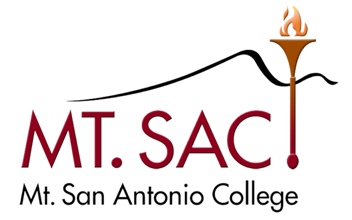 January 31, 2020 MinutesConsent via email.X Kristina Allende, Co-ChairX Madelyn Arballo, Continuing EducationGeorge Bradshaw, Admission & RecordsRichard Mahon, VP InstructionJamaika Fowler, Articulation OfficerX Carol Impara, DL CoordinatorX Joumana McGowan, Assoc. VP InstructionX Dana Miho, FacultyX Serena Ott, VP Academic SenateX Dianne Rowley, Assist. Curriculum LiaisonX Pauline Swartz, Library & Learning ResourcesMichelle Sampat, Co-ChairVacant FacultyChisa Uyeki, Academic Senate PresidentKim Leiloni Nguyen, Outcomes CoordinatorVacant, Student RepresentativeMeeting AgendaOutcomesApproval MinutesPublic CommentsInformationAcceptance of MinutesDistance Learning Committee MinutesEducational Design Committee MinutesEquivalency Committee MinutesOutcomes Committee MinutesTransfer and General Education Subcommittee Minutes Content Review Committee MinutesNoneNoneNoneNoneNew or Substantive Program ChangesUnmanned Aircraft Systems CertificateApprovedNew CoursesNew Stand-alone coursesCourse DisciplinesItems for Discussion or ActionOn Hold Items2019-20 Meetings3:30-5:002nd & 4th TuesdaysFall 2019September 10 & 24October 8, 22November 12 & 26December 10, Spring 2020March 10 & 24April 14 & 28             May 12 & 26June 9